О создании Координационного советапо улучшению условий и охраны трудаЯльчикского муниципального округаВ соответствии с законодательством Российской Федерации об охране здоровья граждан, в целях реализации требований законодательства об охране труда и активизации действий для обеспечения реализации государственной политики в области охраны труда администрация Яльчикского муниципального округа Чувашской Республики постановляет:        1.Создать Координационный совет по улучшению условий и охраны труда Яльчикского муниципального округа Чувашской Республики и утвердить его в следующем составе:2. Контроль за выполнением настоящего постановления возложить на заместителя главы администрации - начальника отдела образования и молодежной политики администрации Яльчикского муниципального округа Чувашской Республики.  Глава Яльчикского муниципальногоокруга Чувашской Республики                                                                       Л.В.ЛевыйЧёваш РеспубликиЕлч.к муниципаллё округ.Елч.к  муниципаллё округ.надминистраций.ЙЫШЁНУ      2023 =? октябр.н  11  -м.ш. № 960                   Елч.к ял.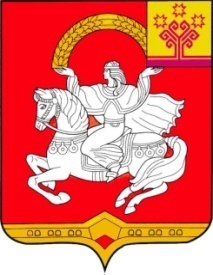 Чувашская  РеспубликаЯльчикский муниципальный округАдминистрация Яльчикского муниципального округаПОСТАНОВЛЕНИЕ      «11 » октября  2023  г. №  960                   село ЯльчикиНиколаев Владимир Арсеньевич-заместитель главы администрации - начальник отдела образования и молодежной политики администрации, председатель совета;Аникина Ирина Николаевна-заместитель начальника отдела организационно-контрольной и кадровой работы администрации, секретарь совета;Егоров Владимир Васильевич-начальник отдела Фонда пенсионного и социального страхования по Яльчикскаому району (по согласованию);Иванов Петр Петрович-специалист по охране труда  ЗАО «ПО Промсервис»  (по согласованию);Игнатьева Оксана Геннадьевна-главный специалист-эксперт правового обеспечения администрации;Куприянов Михаил Зинонович- специалист по охране труда ЗАО «Прогресс» (по согласованию);Мекшеев ВладимирАнатольевич-старший государственный инспектор – начальник государственной инспекции Гостехнадзора Яльчикского  района (по согласованию);Сайкин Александр Николаевич-начальник отделения  надзорной деятельности  ГКЧС Чувашии в Яльчикском районе (по согласованию);Такмакова Оксана Борисовна-начальник  территориального отдела   Роспотребнадзора по Чувашской Республике в Батыревском районе (по согласованию);Уркова Надежда Викторовна-главный врач БУ " Яльчикская центральная районная больница " Минздрава Чувашии (по согласованию);Яковлева Зинаида Анатольевна-специалист по охране труда ООО «Чувашенкрахмал»(по согласованию ).